Die Geometrie der EllipseDie allgemeine Form einer Ellipse ist in Abbildung 1 dargestellt. 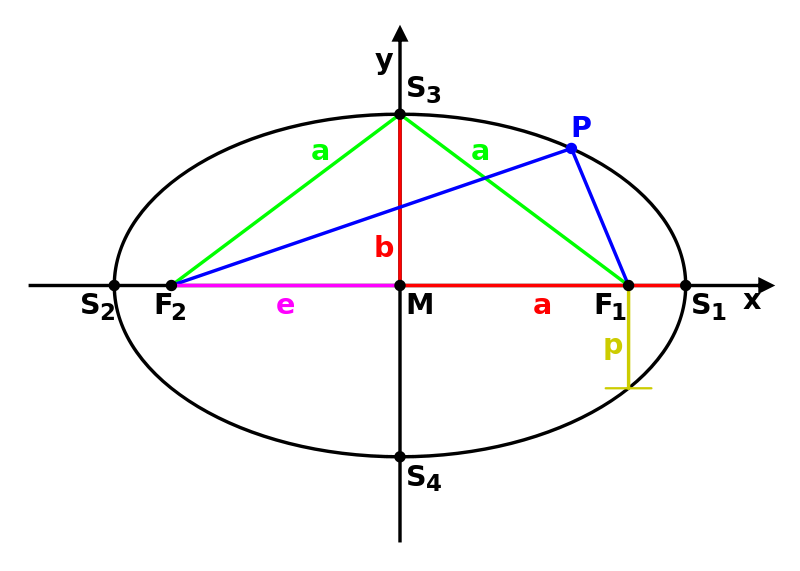 Abbildung 1 : Die allgemeine Form einer Ellipse
Quelle: ‘Ellipse parameters’ von ‘Antonsusi’ [CC BY 3.0] via https://commons.wikimedia.org/wiki/File:Ellipse_parameters.svgHierbei gilt folgende Legende: und 	Brennpunkte der Ellipse. In einem dieser beiden Brennpunkte steht die Sonne.	allgemeiner Punkt auf der Ellipse. Auf der Ellipsenbahn bewegt sich der betrachtete Planet.M			Mittelpunkt der Ellipse			große Halbachse der Ellipse		kleine Halbachse der Ellipse	lineare Exzentrizität der Ellipse			numerische Exzentrizität der EllipseZusammenhang Kreis EllipseGenauso wie ein Kreis ein spezielles Rechteck ist, ist ein Kreis eine spezielle Ellipse.Für einen Kreis gilt:		Große und kleine Halbachse sind also gleich groß und heißen Radius.		Die beiden Brennpunkte fallen im Mittelpunkt zusammen.			Die lineare Exzentrizität wird 0.			Die numerische Exzentrizität wird 1.GärtnerkonstruktionLaut Definition haben alle Punkte P auf der Ellipse die gleiche Abstandssumme, was die Abstände zu den beiden Brennpunkten betrifft: .Dies gilt insbesondere auch für den Punkt , was erklärt, weshalb diese Summe den Wert  annimmt. 

Betrachtet man schließlich den Punkt , so sieht man, dass gilt:
, denn die Abstandssumme beträgt ja .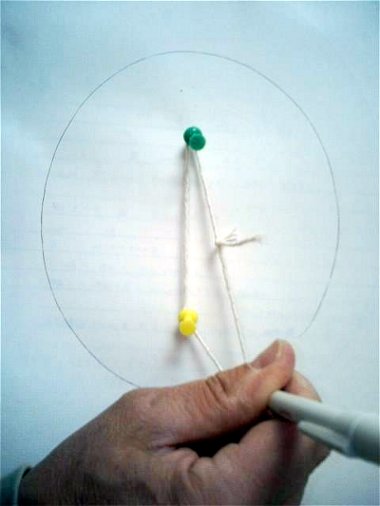 Abbildung2 : Die Gärtnerkonstruktion einer Ellipse
Quelle: ‘Drawing an ellipse (pin and string)’ von ‘dino (talk)’ [ CC BY-SA 3.0] via https://commons.wikimedia.org/wiki/File:Drawing_an_ellipse_(pin_and_string).jpg